جامعة الشهيد حمه لخضر بالوادي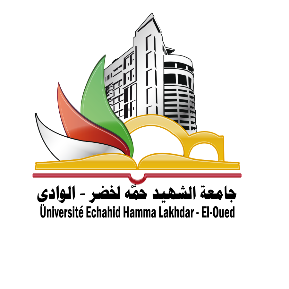 معهد العلوم الإسلاميةقسم الشريعةسنة ثانية ماستر معاملات مالية معاصرةمقياس المعاملات المالية المعاصرةالأستاذ المطبّقالدكتور ياسين بن محمد باهيتوطئة: القيام بالمطلوب ليس جماعيا مشتركا، بل كل طالب يقوم بالمطلوب على حده، وسيتم التطرق للموضوعات في الحصص بحسب هذا الترتيب.توزيع الأعمال على طلبة السنة الثانية ماستر معاملات مالية معاصرةالموضوع: بطاقة الائتمان البنكيةالمطلوب: البحث عن المحاذير الشرعية في طريقة تعامل الناس عندنا في هذا المجال سواء من حيث شحن البطاقات أو بيع العملات وتداولها أو غير ذلك.الطلبة المعنيون بالبحث في الموضوع: جغوبي بلقاسم - دبار سعاد - سحنون طارق - هادف سميرة.--------------------- الموضوع: الإعلانات التجاريةالمطلوب 1: تلخيص (الفصل الثالث: الرسالة الإعلانية وأحكامها الشرعية) من رسالة "الإعلانات التجارية: مفهومها وأحكامها في الفقه الإسلامي" لعلي عبد الكريم محمد المناصير- الجامعة الأردنية. (من صفحة 80 إلى 115)الطلبة المعنيون بهذه الجزئية: السايح لمبارك شيماء - السخري ريحانه - غطاس عليةالمطلوب 2: تلخيص (الفصل الرابع: الضوابط الشرعية للإعلانات التجارية) من الرسالة نفسها. (من صفحة 116 إلى 142)الطلبة المعنيون بهذه الجزئية: شابه فؤاد - عبعوب معمر - قماري إسراء--------------------- الموضوع: المتاجرة بالأسهمالمطلوب 1: تلخيص قول وأدلة المجيزين للتعامل مع الشركات المختلطة من كتاب: "الاستثمار والمتاجرة في أسهم الشركات المختلطة مراجعة فقهية ومقترحات للبحث المستقبلي" لعبد الله بن محمد العمراني. (من صفحة 8 إلى 34)الطلبة المعنيون بهذه الجزئية: زين ثوريه - الاطرش عائشة  - كرثيو زينبالمطلوب 2: تلخيص قول وأدلة المانعين من التعامل مع الشركات المختلطة من الكتاب نفسه. (من صفحة 34 إلى 50)الطلبة المعنيون بهذه الجزئية: مومن بكوش البشير - عمامرة العروسي - غبني فطيمةالمطلوب 3: تلخيص المباحث الأخيرة من كتاب "الاكتتاب والمتاجرة بالأسهم مع بيان حكم تداول أسهم الشركات المشتملة على نقود أو ديون" لمبارك بن سليمان بن محمد آل سليمان (من صفحة 44 إلى 70)الطلبة المعنيون بهذه الجزئية: بريك نصر الدين - نعمي العلمي - المطنش علي--------------------- الموضوع: التسويق الشبكي الهرميالمطلوب 1: تلخيص مستلة بحث "التسويق الشبكي والتنظيمات المعاصرة" لعادل عبد الفضيل عيد بليق – مجلة المدونة.الطلبة المعنيون بهذه الجزئية: حمتين علي - كنيوة خولة - نعجة فؤادالمطلوب 2:  تلخيص الحكم الشرعي وطريقة تصحيح هذا النوع من التعامل من كتاب "التسويق الشبكي وحكمه الشرعي" لحفيظة بدر عبد الحميد إسماعيل (من صفحة950 إلى 969)الطلبة المعنيون بهذه الجزئية: سايح عبد الحق - زغوان طارق المطلوب 3: محاكمة عقد شركة "مروة للتسوق" للمعايير الشرعية.الطلبة المعنيون بهذه الجزئية: دباخ مسعودة - عزيزي وهيبة--------------------- الموضوع: بيع المضطرالمطلوب: تلخيص بحث "بيع المضطر في الفقه الإسلامي دراسة تأصيلية تطبيقية" لتيسير عبد الله الناعس.الطلبة المعنيون بالموضوع: محمدي عبد الفتاح – أحمد خضرةرابط تحميل المواد السابقة:https://archive.org/details/20201212_20201212_2207أو من خلال الروابط الآتية: https://www.mediafire.com/file/j8m54w4gqvbosmw/الاستثمار+والمتاجرة+في+أسهم+الشركات+المختلطة+مراجعة+فقهية+ومقترحات+للبحث+المستقبلي.pdf/filehttps://www.mediafire.com/file/af3uz82duc6n0j2/الإعلانات-التجارية-مفهومها-و-أحكامها-في-الفقه-الإسلامي.pdf/filehttps://www.mediafire.com/file/uu0du7fesm4egmr/الإكتتاب-والمتاجرة-بالأسهم-مع-بيان-حكم-تداول-أسهم-الشركات-المشتملة-على-نقود-أو-ديون-kutub-pdf.net.pdf/filehttps://www.mediafire.com/file/9hvhftjexutohxv/التسويق+الشبكي+وحكمه+الشرعي.pdf/filehttps://www.mediafire.com/file/frm0rfnkvm77qun/بيع+المضطر+دراسة+تأصيلية+تطبيقية.pdf/filehttps://www.mediafire.com/file/u9m8f75wlprt3be/مستلة+بحث+التسويق+الشبكي.pdf/file